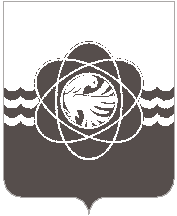 П О С Т А Н О В Л Е Н И Еот 09.08.2022  № 571 В связи с кадровыми изменениями,Администрация муниципального образования «город Десногорск» Смоленской области постановляет: Внести в постановление Администрации муниципального образования «город Десногорск» Смоленской области от 16.11.2017 № 1144 «Об утверждении Порядка размещения временных нестационарных аттракционов на территории муниципального образования «город Десногорск» Смоленской области» (в ред.  от 22.06.2018 № 561, от 28.02.2019 № 220, от 24.04.2019 № 442, от 04.07.2019      № 733, от 26.05.2021 № 473, от 08.07.2021 № 633, от 25.04.2022 № 284,                 от 23.05.2022 № 338) в приложение № 2 «Состав рабочей группы по организации контроля за соблюдением требований и норм безопасной эксплуатации аттракционной техники» (далее – рабочая группа) к «Порядку размещения временных нестационарных аттракционов на территории муниципального образования «город Десногорск» Смоленской области» следующие изменения:В позиции, касающейся начальника отдела экономики и инвестиций Администрации муниципального образования «город Десногорск» Смоленской области, слова «Петрулина Татьяна Викторовна» заменить словами «Захаркина Наталья Николаевна».Вывести из состава рабочей группы:- Гончарову Елену Олеговну – главного специалиста, экономиста отдела экономики и инвестиций Администрации муниципального образования «город Десногорск» Смоленской области. Ввести в состав рабочей группы:- Пугачеву   Ирину   Александровну   –   ведущего   специалиста,   экономиста   отдела экономики и инвестиций Администрации муниципального образования «город Десногорск» Смоленской области.           2. Отделу информационных технологий и связи с общественностью       (Е.М. Хасько) разместить настоящее постановление на официальном сайте Администрации муниципального образования «город Десногорск» Смоленской области в сети «Интернет».Контроль исполнения настоящего постановления возложить на заместителя Главы муниципального образования по экономическим вопросам А.В. Шевцову.Глава муниципального образования«город Десногорск» Смоленской области	                                   А.А. НовиковО внесении изменений в постановление Администрации муниципального образования «город Десногорск» Смоленской области от 16.11.2017                 № 1144 «Об утверждении Порядка размещения временных нестационарных аттракционов на территории муниципального образования «город Десногорск» Смоленской области» 